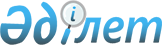 О внесении изменений и дополнения в приказ Министра финансов Республики Казахстан от 30 марта 2015 года № 227 "Об утверждении Правил реализации или использования имущества, арестованного на основании приговора суда по уголовному делу в части конфискации имущества либо на основании решения о передаче имущества государству"Приказ Заместителя Премьер-Министра - Министра финансов Республики Казахстан от 28 августа 2023 года № 904. Зарегистрирован в Министерстве юстиции Республики Казахстан 31 августа 2023 года № 33361
      ПРИКАЗЫВАЮ:
      1. Внести в приказ Министра финансов Республики Казахстан от 30 марта 2015 года № 227 "Об утверждении Правил реализации или использования имущества, арестованного на основании приговора суда по уголовному делу в части конфискации имущества либо на основании решения о передаче имущества государству" (зарегистрирован в Реестре государственной регистрации нормативных правовых актов под № 10813) следующие изменения и дополнение:
      в Правилах реализации или использования имущества, арестованного на основании приговора суда по уголовному делу в части конфискации имущества либо на основании решения о передаче имущества государству, утвержденных указанным приказом:
      пункты 4 и 5 изложить в следующей редакции:
      "4. Решение о дальнейшем использовании имущества принимается уполномоченным органом или местным исполнительным органом.
      Имущество, включаемое в реестр, до его продажи подлежит предложению государственным юридическим лицам посредством веб-портала для передачи на их баланс, за исключением имущества, указанного в приложении 1 к настоящим Правилам.
      До предложения государственным юридическим лицам, уполномоченный орган или местный исполнительный орган обеспечивает включение в реестр электронных копий следующих документов:
      1) отчет об оценке стоимости имущества;
      2) фотографии по каждому виду имущества, включаемых отдельными файлами, а для недвижимого имущества и транспортного средства не менее пяти фотографий, сделанных с разных ракурсов.
      Имущество, находящееся в долевой собственности, перед выставлением на торги предлагается продавцом остальным участникам долевой собственности по рыночной стоимости.
      В случае не подписания такими участниками договора купли-продажи недвижимого имущества в течение месяца, прочего имущества – в течение 10 (десяти) рабочих дней с даты направления продавцом письменного предложения, данная доля имущества выставляется на торги.
      5. Передача имущества и закрепление его на балансе государственных юридических лиц осуществляется в случае экономической целесообразности.
      Основными критериями экономической целесообразности и возможности целевого использования имущества при его закреплении за государственными юридическими лицами являются:
      1) определение потребности в передаваемом имуществе у государственных юридических лиц в пределах натуральных норм положенности имущества, установленных в соответствии с Бюджетным кодексом Республики Казахстан;
      2) целевое использование имущества и наличие производственной необходимости у государственных юридических лиц;
      3) финансовая обеспеченность по содержанию и эксплуатации принимаемого имущества.";
      часть вторую пункта 6 изложить в следующей редакции:
      "К заявлению прилагается электронная (сканированная) копия заключения уполномоченного органа соответствующей отрасли (местного исполнительного органа) по форме согласно приложению 2 к настоящим Правилам, направленная посредством системы электронного документооборота в адрес уполномоченного органа (местного исполнительного органа), на учете которого находится имущество, предлагаемое для передачи на балансы государственных юридических лиц.";
      подпункт 7) пункта 7 изложить в следующей редакции:
      "7) при положительном решении комиссии уполномоченным органом или местным исполнительным органом в течение 15 (пятнадцати) рабочих дней принимается решение о:
      закреплении имущества на баланс государственных юридических лиц (в пределах одного вида государственной собственности);
      передаче имущества из одного вида государственной собственности в другой в порядке, установленном Правилами передачи государственного имущества, закрепленного за государственными юридическими лицами, из одного вида государственной собственности в другой, утвержденными приказом Министра национальной экономики Республики Казахстан от 26 мая 2023 года № 85 "Об утверждении Правил передачи государственного имущества, закрепленного за государственными юридическими лицами, из одного вида государственной собственности в другой" (зарегистрирован в Реестре государственной регистрации нормативных правовых актов под № 32641) (далее – Правила № 85).
      При непредоставлении в указанный срок ходатайства, подписанного акимом области (города республиканского значения, столицы) или уполномоченного им лица, либо лица его замещающего, в адрес уполномоченного органа или согласования уполномоченного органа в адрес соответствующего местного исполнительного органа области (города республиканского значения, столицы), предусмотренных Правилами № 85, имущество выставляется на торги.
      Акт приема-передачи имущества подписывается передающей и принимающей сторонами в течение 10 (десяти) календарных дней с даты принятия решения уполномоченным органом или местным исполнительным органом.
      При неподписании принимающей стороной акта приема-передачи в установленные сроки, уполномоченным органом или местным исполнительным органом подписывается акт об отмене передачи и закреплении на баланс государственного юридического лица, формируемый реестром, после чего имущество выставляется на торги;";
      пункт 15 изложить в следующей редакции:
      "15. Отношения между продавцом и торговой организацией, возникающие в рамках комиссионных поручений, по форме согласно приложению 3 к настоящим Правилам, регулируются в соответствии с законодательством Республики Казахстан.";
      пункт 30 изложить в следующей редакции:
      "30. Для регистрации в качестве участника аукциона необходимо на веб-портале реестра зарегистрировать заявку на участие по реализации имущества по форме согласно приложению 4 к настоящим Правилам, подписанную ЭЦП участника.";
      пункт 69 изложить в следующей редакции:
      "69. Имущество, не реализованное по минимальной цене, пригодное для использования, предлагается безвозмездно субъектам социальных услуг.
      Передача имущества субъектам социальных услуг осуществляется в порядке, установленном в пункте 7 настоящих Правил.";
      приложение 1 к указанным Правилам изложить в новой редакции согласно приложению 1 к настоящему приказу;
      приложение 2 к указанным Правилам изложить в новой редакции согласно приложению 2 к настоящему приказу;
      приложение 3 к указанным Правилам изложить в новой редакции согласно приложению 3 к настоящему приказу;
      дополнить приложением 4 к указанным Правилам согласно приложению 4 к настоящему приказу.
      2. Комитету государственного имущества и приватизации Министерства финансов Республики Казахстан в установленном законодательством Республики Казахстан порядке обеспечить:
      1) государственную регистрацию настоящего приказа в Министерстве юстиции Республики Казахстан;
      2) размещение настоящего приказа на интернет-ресурсе Министерства финансов Республики Казахстан;
      3) в течение десяти рабочих дней после государственной регистрации настоящего приказа в Министерстве юстиции Республики Казахстан представление в Департамент юридической службы Министерства финансов Республики Казахстан сведений об исполнении мероприятий, предусмотренных подпунктами 1) и 2) настоящего пункта.
      3. Настоящий приказ вводится в действие по истечении десяти календарных дней после дня его первого официального опубликования.
      "СОГЛАСОВАН"Министерство юстицииРеспублики Казахстан
      "СОГЛАСОВАН"Министерство национальной экономикиРеспублики Казахстан Имущество, не подлежащее предложению государственным юридическим лицам посредством веб-портала для передачи на их баланс
      1. Ценные бумаги.
      2. Доли участия в уставных капиталах хозяйственных товариществ с ограниченной ответственностью.
      3. Лом черных и цветных металлов.
      4. Нефть сырая.
      5. Животные, сырье животного происхождения.
      6. Алкогольная продукция.
      7. Табак и табачные изделия.
      8. Сотовые телефоны, комплектующие и аксессуары к ним.
      9. Платежные терминалы.
      10. Игровые автоматы.
      11. Игорные принадлежности и оборудование для казино.
      12. Транспорт, за исключением транспорта медицинского назначения.
      13. Планшеты.
      14. Объекты незавершенного строительства.
      15. Недвижимое имущество, за исключением административно-офисных объектов, объектов инфраструктуры.
      16. Фрагменты кабелей.
      17. Рыболовные сети и снасти.
      18. Предметы одежды.
      19. Обувь.
      20. Часы всех видов и их части.
      21. Бижутерия.
      22. Предметы декора (картины, статуэтки, пано, шкатулки).
      23. Чемоданы, сумки и аналогичные им товары.
      24. Натуральный и искусственный мех и изделия из них.
      25. Парфюмерная и косметическая продукция.
      26. Корма.
      27. Зерно.
      28. Минеральное сырье, полезные ископаемые.
      29. Агрохимикаты, пестициды.
      30. Продовольcтвенные товары.
      31. Разукомплектованное имущество.
      32. Имущество, находящееся в долевой собственности.
      33. Имущество, поступившее по основанию, указанному в подпункте 4) пункта 1 статьи 210 Закона Республики Казахстан "О государственном имуществе".
      34. Имущество, подлежащее уничтожению. Заключение о необходимости передачи имущества
      Наименование государственного юридического лица, на баланс которогопредполагается закрепление имущества ______________________________________________________________________________________________.Определение потребности в передаваемом имуществе у государственныхюридических лиц в пределах установленных нормативов и лимитовположенности имущества, предусмотренных законодательствомРеспублики Казахстан:наименование имущества __________________________________________;краткая характеристика ____________________________________________;единица измерения ________________________________________________;количество _______________________________________________________;вид правового акта об утверждении норматива положенности, его номер и дата_________________________________________________________________;норматив положенности (количество, площадь в квадратных метрах, объемдвигателя в кубических сантиметрах и другое)_________________________________________________________________;фактическое количество по данным бухгалтерского учета (количество, площадьв квадратных метрах, объем двигателя в кубических сантиметрах и другое_________________________________________________________________;обоснование необходимости передачи имущества ______________________.Целевое использование имущества и наличие производственной необходимостиу государственных юридических лиц:__________________________________________________________________.Финансовая обеспеченность по содержанию и эксплуатации принимаемогоимущества:__________________________________________________________________.Должность (подпись) Фамилия, имя, отчество (при его наличии) Комиссионное поручение № ___ "___" __________ 20___ года
      В соответствии с Договором о государственных закупках услуг№____ от "___" __________ 20__ года (далее – Договор) между____________________________________________________________(наименование заказчика)(далее – Заказчик), в лице ______________________________________,(должность, фамилия, имя, отчество (при его наличии)действующего на основании ____________________________________,(наименование документа)с одной стороны, и ____________________________________________(наименование поставщика)(далее – Поставщик), в лице ____________________________________,(должность, фамилия, имя, отчество (при его наличии)действующего на основании_____________________________________________________________,с другой стороны, (наименование документа)Заказчик в рамках оказания услуг по Договору, поручает Поставщикуосуществить реализацию _______________________________________.(наименование имущества)"Параметры имущества (виды, количество, идентификационные номера(если имеются) стоимость единицы)": _________________________________________________________________________________________.Общая стоимость имущества: ________(_______________________) тенге.Поставщик обязуется:в течение 3 (трех) рабочих дней произвести оплату денежного обеспеченияисполнения настоящего поручения в сумме _______(_______________) тенгеили предоставить банковскую гарантию;принять имущество по акту приема-передачи;приступить к оказанию услуг, указанных в Договоре и настоящем комиссионномпоручении в течение 3 (трех) рабочих дней после подписания акта приема-передачи;принимать все необходимые меры по реализации принятого имущества;по истечении 3 (трех) месяцев после подписания акта приема-передачи произвестисовместно с Заказчиком сверку реализованного имущества и подписать акт сверки,а в случае наличия нереализованного имущества подписать дополнение к актуприема-передачи, предусматривающего снижение стоимости имущества;перечислить стоимость имущества, реализованного в течение 3 (трех) месяцев послеподписания акта приема-передачи;в случае наличия нереализованного имущества, по истечении 3 (трех) месяцев послеподписания дополнения к акту приема-передачи, перечислить стоимость оставшегосяимущества вне зависимости от его фактической реализации;обеспечить Заказчику свободный доступ для осмотра переданного имущества;перечислять стоимость реализованного имущества по следующим реквизитам:________________________________________________________________________________________________________________________________________;по результатам работы представить Заказчику отчет (в 3 экземплярах).Заказчик обязуется:передать имущество по акту приема-передачи;по истечении 3 (трех) месяцев после подписания акта приема-передачи произвестисовместно с Поставщиком сверку реализованного имущества и подписать акт сверки,а в случае наличия нереализованного имущества подписать дополнение к актуприема-передачи, предусматривающего снижение стоимости имущества;обеспечить снижение стоимости имущества, нереализованного в течение 3 (трех)месяцев после подписания акта приема-передачи, на 50 % (пятьдесят процентов).Оплата услуг Поставщика производится в соответствии с Договором. ЗАЯВКА
на участие по реализации имущества
в _____________________________________________
(указывается метод аукциона)
      1. Рассмотрев опубликованное извещение о реализации имущества и ознакомившисьс Правилами реализации или использования имущества, арестованного на основанииприговора суда по уголовному делу в части конфискации имущества либона основании решения о передаче имущества государству, утвержденными приказомМинистра финансов Республики Казахстан от 30 марта 2015 года № 227(зарегистрирован в Реестре государственной регистрации нормативных правовыхактов под № 10813)_________________________________________________________________________Ф.И.О. физического лица или наименование юридического лицаи Ф.И.О. руководителя или представителя юридического лица, действующегона основании доверенности) желает принять участие в аукционе, который состоится"___" ________ 20 __ года по адресу: _____________________________.
      2. Мною (нами) внесен гарантийный взнос для участия в торгах, который блокируетсявеб-порталом реестра до определения результатов торгов по имуществу:
      3. Согласен (-ы) с тем, что при обнаружении моего (нашего) несоответствия      требованиям, предъявляемым к участнику, я (мы) лишаюсь (-емся) права участияв аукционе, протокол результатов электронного аукциона и подписанный мной (нами)договор купли-продажи будут признаны недействительными.
      4. При определении меня (нас) победителем (-ями) аукциона принимаю (-ем) на себяобязательства подписать протокол результатов электронного аукциона в день егопроведения и подписать договор купли-продажи в течение 10 (десяти) календарныхдней с даты проведения торгов.
      5. Согласен (-ы) с тем, что сумма внесенного мною (нами) гарантийного взносане возвращается и остается у продавца при:1) неподписании протокола о результатах торгов в день их проведения;2) неподписании договора купли-продажи в установленные сроки;3) неисполнении или ненадлежащем исполнении обязательств по договору купли-продажи.
      6. Настоящая заявка вместе с протоколом результатов электронного аукционаимеет силу договора, действующего до заключения договора купли-продажи.
      7. Представляю (-ем) сведения о себе:Для юридического лица:Наименование _________________________________________________БИН _________________________________________________________Ф.И.О. руководителя ___________________________________________Адрес: _______________________________________________________Номер телефона (факса): ________________________________________Банковские реквизиты для возврата гарантийного взноса:ИИК _________________________________________________________БИК _________________________________________________________Наименование банка ___________________________________________Кбе __________________________________________________________ИИН/БИН лица, оплатившего гарантийный взнос:______________________________________________________________Для физического лица:Ф.И.О. ________________________________________________________ИИН __________________________________________________________Паспортные данные _____________________________________________Адрес: ________________________________________________________Номер телефона (факса): _________________________________________Банковские реквизиты для возврата гарантийного взноса:ИИК __________________________________________________________БИК __________________________________________________________Наименование банка ____________________________________________Кбе ___________________________________________________________ИИН/БИН лица, оплатившего гарантийный взнос: ____________________"______" _____ 20 ___ года.
      Принято веб-порталом реестра государственного имущества"___"_______ 20 __ года __________ часов _______ минутАукционный номер участника _______________.Расшифровка аббревиатур:Ф.И.О. – фамилия, имя, отчество (при его наличии);БИН – бизнес-идентификационный номер;ИИК – индивидуальный идентификационный код;БИК – банковский идентификационный код;Кбе – код бенефициара;ИИН – индивидуальный идентификационный номер.
					© 2012. РГП на ПХВ «Институт законодательства и правовой информации Республики Казахстан» Министерства юстиции Республики Казахстан
				
      Заместитель Премьер-Министра- Министр финансовРеспублики Казахстан

Е. Жамаубаев
Приложение 1 к приказу
Заместитель Премьер-Министра
- Министр финансов
Республики Казахстан
от 28 августа 2023 года № 904Приложение 1
к Правилам реализации
или использования имущества,
арестованного на основании
приговора суда по уголовному
делу в части конфискации
имущества либо на основании
решения о передаче
имущества государствуПриложение 2 к приказу
Заместитель Премьер-Министра
- Министр финансов
Республики Казахстан
от 28 августа 2023 года № 904Приложение 2
к Правилам реализации
или использования имущества,
арестованного на основании
приговора суда по уголовному
делу в части конфискации
имущества либо на основании решения о передаче
имущества государствуФормаПриложение 3 к приказу
Заместитель Премьер-Министра
- Министр финансов
Республики Казахстан
от 28 августа 2023 года № 904Приложение 3
к Правилам реализации
или использования имущества,
арестованного на основании
приговора суда по уголовному
делу в части конфискации
имущества либо на основании
решения о передаче
имущества государствуФорма
Заказчик:_____________________________________________________________________________________________
Поставщик:_____________________________________________________________________________________________Приложение 4 к приказу
Заместитель Премьер-Министра
- Министр финансов
Республики Казахстан
от 28 августа 2023 года № 904Приложение 4
к Правилам реализации
или использования имущества,
арестованного на основании
приговора по уголовному делу
в части конфискации имущества
либо на основании решения
о передаче имущества государствуФорма
№ 
Наименование имущества
Сумма гарантийного взноса за имущество, тенге
Итого(подпись)
(Ф.И.О. физического лица
или наименование
юридического лица
и Ф.И.О. руководителя
или представителя
юридического лица,
действующего
на основании доверенности)